		    Obecní úřad Senec	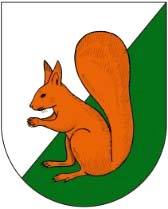    			         Senec 95   270 36    tel: 313 531 009, 602 290 894Volby  do  Poslanecké sněmovny Parlamentu  ČR  konané ve dnech  20.a21. října 2017.                       Poskytnutí informace o počtu a sídle volebních okrsků.                                                           Informace                                    o počtu a sídlech volebních okrskůV souladu s §14c odst. 1 písm. f)zákona č. 247/1995 Sb. o volbách do Parlamentu České republiky a o změně a doplnění některých dalších zákonů, ve znění pozdějších předpisů,poskytuji informace o počtu a sídle volebních okrsků pro volby do Poslanecké sněmovny Parlamentu ČR, které se budou konat ve dnech  20. a 21. října 2017:Počet okrsků: 1Sídlo volebního okrsku č. 1: Senec čp. 95V  Senci  dne    3.9.2017                                                                                                  Zdeněk  Beneš                                                                                                    starosta  obce